PERFIL DE ÁREA LENGUA CASTELLANATERCER CICLOEste documento se complementa con el Proyecto Educativo para el resto de elementos curriculares que aquí no se desarrollanCEIP HUERTA RETIRO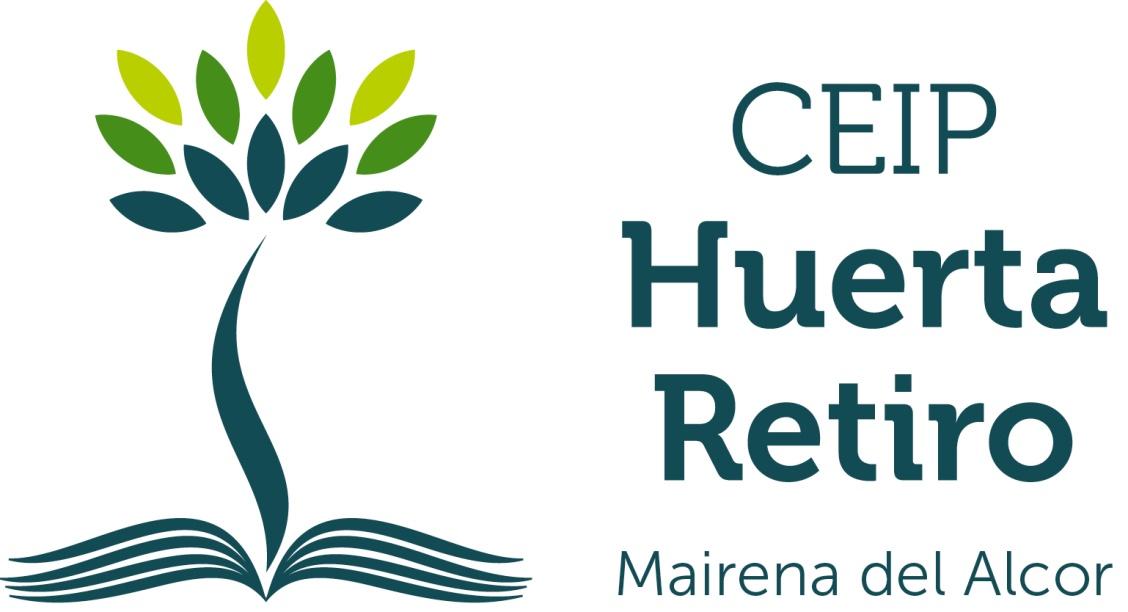 OBJETIVOS PARA PRIMARIA LENGUA CASTELLANA Y LITERATURAO.LCL.5. Reproducir,  crear y utilizar distintos tipos de textos orales y escritos, de acuerdo a las características  propias de los distintos géneros y a las normas de la lengua, en contextos comunicativos reales del alumnado y cercanos a sus gustos e interesesLENGUA CASTELLANA Y LITERATURA:  BLOQUE COMUNICACIÓN ORAL (HABLAR Y ESCUCHAR)LENGUA CASTELLANA Y LITERATURA:  BLOQUE COMUNICACIÓN ORAL (HABLAR Y ESCUCHAR)LENGUA CASTELLANA Y LITERATURA:  BLOQUE COMUNICACIÓN ORAL (HABLAR Y ESCUCHAR)CE.3.3. Captar el sentido de diferentes textos orales según su tipología: narrativos, descriptivos, informativos, instructivos y  argumentativos, etc, reconociendo las ideas principales y secundarias y los elementos básicos lingüísticos para analizar los textos con sentido crítico, identificando los valores implícitos.CE.3.3. Captar el sentido de diferentes textos orales según su tipología: narrativos, descriptivos, informativos, instructivos y  argumentativos, etc, reconociendo las ideas principales y secundarias y los elementos básicos lingüísticos para analizar los textos con sentido crítico, identificando los valores implícitos.CE.3.3. Captar el sentido de diferentes textos orales según su tipología: narrativos, descriptivos, informativos, instructivos y  argumentativos, etc, reconociendo las ideas principales y secundarias y los elementos básicos lingüísticos para analizar los textos con sentido crítico, identificando los valores implícitos.OBJETIVOS DE ÁREA: 2COMPETENCIAS CLAVE: CCLCOMPETENCIAS CLAVE: CCLQUINTOQUINTOSEXTOIndicadoresIndicadoresIndicadoresLCL.3.3.1.   Comprende   la  información   de  diferentes   textos  orales  según  su  tipología:   narrativos, descriptivos, informativos, instructivos y argumentativos,  etc. (CCL).LCL.3.3.2. Comprende la información  general en textos orales de uso habitual e identifica  el tema del texto, sus ideas principales y secundarias argumentándolas en resúmenes orales. (CCL, CAA).LCL.3.3.1.   Comprende   la  información   de  diferentes   textos  orales  según  su  tipología:   narrativos, descriptivos, informativos, instructivos y argumentativos,  etc. (CCL).LCL.3.3.2. Comprende la información  general en textos orales de uso habitual e identifica  el tema del texto, sus ideas principales y secundarias argumentándolas en resúmenes orales. (CCL, CAA).LCL.3.3.1.   Comprende   la  información   de  diferentes   textos  orales  según  su  tipología:   narrativos, descriptivos, informativos, instructivos y argumentativos,  etc. (CCL).LCL.3.3.2. Comprende la información  general en textos orales de uso habitual e identifica  el tema del texto, sus ideas principales y secundarias argumentándolas en resúmenes orales. (CCL, CAA).ContenidosContenidosContenidosBloque 1: Comunicación  oral: hablar y escuchar.1.5.  Comprensión,  interpretación,  valoración,  expresión  y producción  de textos  orales  literarios  o no literarios según su tipología (narrativos, descriptivos, instructivos, argumentativos,  expositivos, etc.)1.7.  Comprensión  de  textos  orales  procedentes  de  los  medios  de  comunicación  (radio,  televisión  e Internet)   para  obtener   información   general   sobre  temas  de  actualidad   y  como  instrumento   de aprendizaje y acceso a informaciones y experiencias de personas que resulten de interés.Bloque 1: Comunicación  oral: hablar y escuchar.1.5.  Comprensión,  interpretación,  valoración,  expresión  y producción  de textos  orales  literarios  o no literarios según su tipología (narrativos, descriptivos, instructivos, argumentativos,  expositivos, etc.)1.7.  Comprensión  de  textos  orales  procedentes  de  los  medios  de  comunicación  (radio,  televisión  e Internet)   para  obtener   información   general   sobre  temas  de  actualidad   y  como  instrumento   de aprendizaje y acceso a informaciones y experiencias de personas que resulten de interés.Bloque 1: Comunicación  oral: hablar y escuchar.1.5.  Comprensión,  interpretación,  valoración,  expresión  y producción  de textos  orales  literarios  o no literarios según su tipología (narrativos, descriptivos, instructivos, argumentativos,  expositivos, etc.)1.7.  Comprensión  de  textos  orales  procedentes  de  los  medios  de  comunicación  (radio,  televisión  e Internet)   para  obtener   información   general   sobre  temas  de  actualidad   y  como  instrumento   de aprendizaje y acceso a informaciones y experiencias de personas que resulten de interés.STD.4.1. Muestra una actitud de escucha activa. STD 4.2. Comprende la información general en textos orales de uso habitualSTD 4.3. Interpreta el sentido de elementos básicos del texto necesarios para la comprensión global, (léxico, locuciones.STD.6.1 Identifica el tema del textoSTD 6.2. Es capaz de obtener las principales ideas de un texto.STD 6.3. Resume un texto distinguiendo las ideas principales y las secundarias.STD.8.1. Actúa en respuesta a las órdenes o instrucciones dadas para llevar a cabo actividades diversas.STD 8.2. Responde de forma correcta a preguntas concernientes a la comprensión literal, interpretativa y crítica del texto, e infiere el sentido de elementos no explícitos en los textos orales. STD 8.3. Utiliza la información recogida para llevar a cabo diversas actividades en situaciones de aprendizaje individual o colectivo.STD.4.1. Muestra una actitud de escucha activa. STD 4.2. Comprende la información general en textos orales de uso habitualSTD 4.3. Interpreta el sentido de elementos básicos del texto necesarios para la comprensión global, (léxico, locuciones.STD.6.1 Identifica el tema del textoSTD 6.2. Es capaz de obtener las principales ideas de un texto.STD 6.3. Resume un texto distinguiendo las ideas principales y las secundarias.STD.8.1. Actúa en respuesta a las órdenes o instrucciones dadas para llevar a cabo actividades diversas.STD 8.2. Responde de forma correcta a preguntas concernientes a la comprensión literal, interpretativa y crítica del texto, e infiere el sentido de elementos no explícitos en los textos orales. STD 8.3. Utiliza la información recogida para llevar a cabo diversas actividades en situaciones de aprendizaje individual o colectivo.STD.4.1. Muestra una actitud de escucha activa. STD 4.2. Comprende la información general en textos orales de uso habitualSTD 4.3. Interpreta el sentido de elementos básicos del texto necesarios para la comprensión global, (léxico, locuciones.STD.6.1 Identifica el tema del textoSTD 6.2. Es capaz de obtener las principales ideas de un texto.STD 6.3. Resume un texto distinguiendo las ideas principales y las secundarias.STD.8.1. Actúa en respuesta a las órdenes o instrucciones dadas para llevar a cabo actividades diversas.STD 8.2. Responde de forma correcta a preguntas concernientes a la comprensión literal, interpretativa y crítica del texto, e infiere el sentido de elementos no explícitos en los textos orales. STD 8.3. Utiliza la información recogida para llevar a cabo diversas actividades en situaciones de aprendizaje individual o colectivo.LENGUA CASTELLANA Y LITERATURA:  BLOQUE COMUNICACIÓN ORAL (HABLAR Y ESCUCHAR)LENGUA CASTELLANA Y LITERATURA:  BLOQUE COMUNICACIÓN ORAL (HABLAR Y ESCUCHAR)LENGUA CASTELLANA Y LITERATURA:  BLOQUE COMUNICACIÓN ORAL (HABLAR Y ESCUCHAR)CE.3.4.  Recitar y producir textos orales de los géneros más habituales del nivel educativo (narrativos, descriptivos argumentativos,  expositivos, instructivos, informativos y persuasivos.), elaborando un guion previo y adecuando el discurso a la situación comunicativaCE.3.4.  Recitar y producir textos orales de los géneros más habituales del nivel educativo (narrativos, descriptivos argumentativos,  expositivos, instructivos, informativos y persuasivos.), elaborando un guion previo y adecuando el discurso a la situación comunicativaCE.3.4.  Recitar y producir textos orales de los géneros más habituales del nivel educativo (narrativos, descriptivos argumentativos,  expositivos, instructivos, informativos y persuasivos.), elaborando un guion previo y adecuando el discurso a la situación comunicativaOBJETIVOS DE ÁREA: 5, 3COMPETENCIAS CLAVE: CCL, CEECOMPETENCIAS CLAVE: CCL, CEEQUINTOQUINTOSEXTOIndicadoresIndicadoresIndicadoresLCL.3.4.1. Recita y reproduce textos breves y sencillos imitando modelos. (CCL). LCL.3.4.3. Produce textos orales con organización y planificación del discurso adecuándose a la situación de comunicación y a las diferentes necesidades comunicativas (narrar, describir, informarse, dialogar) utilizando los recursos lingüísticos pertinentes. (CCL).LCL.3.4.1. Recita y reproduce textos breves y sencillos imitando modelos. (CCL). LCL.3.4.3. Produce textos orales con organización y planificación del discurso adecuándose a la situación de comunicación y a las diferentes necesidades comunicativas (narrar, describir, informarse, dialogar) utilizando los recursos lingüísticos pertinentes. (CCL).LCL.3.4.1. Recita y reproduce textos breves y sencillos imitando modelos. (CCL). LCL.3.4.2. Recita y reproduce textos propios del flamenco. (CEC, CCL).LCL.3.4.3. Produce textos orales con organización y planificación del discurso adecuándose a la situación de comunicación y a las diferentes necesidades comunicativas (narrar, describir, informarse, dialogar) utilizando los recursos lingüísticos pertinentes. (CCL).ContenidosContenidosContenidosBloque 1: Comunicación  oral: hablar y escuchar.1.3. Planificación  del contenido  en la expresión  oral según su finalidad: académica,  lúdica y social. Utilización de apoyos sonoros, gráficos y tecnológicos en sus exposiciones.1.9. Memorización  e interpretación  de textos literarios y no literarios adecuados a la edad.Bloque 1: Comunicación  oral: hablar y escuchar.1.3. Planificación  del contenido  en la expresión  oral según su finalidad: académica,  lúdica y social. Utilización de apoyos sonoros, gráficos y tecnológicos en sus exposiciones.1.9. Memorización  e interpretación  de textos literarios y no literarios adecuados a la edad. Bloque 1: Comunicación  oral: hablar y escuchar.1.3. Planificación  del contenido  en la expresión  oral según su finalidad: académica,  lúdica y social. Utilización de apoyos sonoros, gráficos y tecnológicos en sus exposiciones.1.9. Memorización  e interpretación  de textos literarios y no literarios adecuados a la edad, de diferentes géneros y con diferente finalidad.STD.7.1. Reproduce de memoria breves textos literarios  o no literarios cercanos a sus gustos e intereses, utilizando con corrección y creatividad las distintas estrategias de comunicación oral que han estudiado.STD.9.1. Reproduce comprensiblemente  textos orales sencillos y breves imitando modelos.STD 9.2. Recuerda algunas ideas básicas de un texto escuchado y las expresa oralmente en respuesta a preguntas directas.STD 9.3. Organiza y planifica el discurso adecuándose a la situación de comunicación y a las diferentes necesidades comunicativas (narrar, describir, informarse, dialogar) utilizando los recursos  lingüísticos pertinentes.STD.7.1. Reproduce de memoria breves textos literarios  o no literarios cercanos a sus gustos e intereses, utilizando con corrección y creatividad las distintas estrategias de comunicación oral que han estudiado.STD.9.1. Reproduce comprensiblemente  textos orales sencillos y breves imitando modelos.STD 9.2. Recuerda algunas ideas básicas de un texto escuchado y las expresa oralmente en respuesta a preguntas directas.STD 9.3. Organiza y planifica el discurso adecuándose a la situación de comunicación y a las diferentes necesidades comunicativas (narrar, describir, informarse, dialogar) utilizando los recursos  lingüísticos pertinentes.STD.7.1. Reproduce de memoria breves textos literarios  o no literarios cercanos a sus gustos e intereses, utilizando con corrección y creatividad las distintas estrategias de comunicación oral que han estudiado.STD.9.1. Reproduce comprensiblemente  textos orales sencillos y breves imitando modelos.STD 9.2. Recuerda algunas ideas básicas de un texto escuchado y las expresa oralmente en respuesta a preguntas directas.STD 9.3. Organiza y planifica el discurso adecuándose a la situación de comunicación y a las diferentes necesidades comunicativas (narrar, describir, informarse, dialogar) utilizando los recursos  lingüísticos pertinentes.LENGUA CASTELLANA Y LITERATURA:  BLOQUE COMUNICACIÓN ORAL (HABLAR Y ESCUCHAR)LENGUA CASTELLANA Y LITERATURA:  BLOQUE COMUNICACIÓN ORAL (HABLAR Y ESCUCHAR)LENGUA CASTELLANA Y LITERATURA:  BLOQUE COMUNICACIÓN ORAL (HABLAR Y ESCUCHAR)CE.3.5. Analizar, preparar y valorar la información recibida procedente de distintos ámbitos de comunicación social, exponiendo sus conclusiones personales sobre el contenido del mensaje y la intención y realizando pequeñas noticias, entrevistas, reportajes sobre temas e intereses cercanos según modelos.CE.3.5. Analizar, preparar y valorar la información recibida procedente de distintos ámbitos de comunicación social, exponiendo sus conclusiones personales sobre el contenido del mensaje y la intención y realizando pequeñas noticias, entrevistas, reportajes sobre temas e intereses cercanos según modelos.CE.3.5. Analizar, preparar y valorar la información recibida procedente de distintos ámbitos de comunicación social, exponiendo sus conclusiones personales sobre el contenido del mensaje y la intención y realizando pequeñas noticias, entrevistas, reportajes sobre temas e intereses cercanos según modelos.OBJETIVOS DE ÁREA: 6COMPETENCIAS CLAVE: CCL, CDCOMPETENCIAS CLAVE: CCL, CDQUINTOQUINTOSEXTOIndicadoresIndicadoresIndicadoresLCL.3.5.1.   Analiza,  prepara  y  valora  la  información   recibida  procedente   de  distintos  ámbitos  de comunicación social. (CCL, CD).LCL.3.5.2.   Expone   conclusiones  personales   sobre   el  contenido   del   mensaje   y  la  intención   de informaciones procedentes de distintos ámbitos de comunicación social. (CCL).LCL.3.5.3Realiza pequeñas  noticias,  entrevistas,  reportajes  sobre  temas  e intereses  cercanos  según modelos. (CCL, CD).LCL.3.5.1.   Analiza,  prepara  y  valora  la  información   recibida  procedente   de  distintos  ámbitos  de comunicación social. (CCL, CD).LCL.3.5.2.   Expone   conclusiones  personales   sobre   el  contenido   del   mensaje   y  la  intención   de informaciones procedentes de distintos ámbitos de comunicación social. (CCL).LCL.3.5.3Realiza pequeñas  noticias,  entrevistas,  reportajes  sobre  temas  e intereses  cercanos  según modelos. (CCL, CD).LCL.3.5.1.   Analiza,  prepara  y  valora  la  información   recibida  procedente   de  distintos  ámbitos  de comunicación social. (CCL, CD).LCL.3.5.2.   Expone   conclusiones  personales   sobre   el  contenido   del   mensaje   y  la  intención   de informaciones procedentes de distintos ámbitos de comunicación social. (CCL).LCL.3.5.3Realiza pequeñas  noticias,  entrevistas,  reportajes  sobre  temas  e intereses  cercanos  según modelos. (CCL, CD).ContenidosContenidosContenidosBloque 1: Comunicación  oral: hablar y escuchar.1.3.Planificación del  contenido  en  la  expresión  oral  según  su  finalidad:  académica,  lúdica  y social. Utilización de apoyos sonoros, gráficos y tecnológicos en sus exposiciones.Bloque 1: Comunicación  oral: hablar y escuchar.1.3.Planificación del  contenido  en  la  expresión  oral  según  su  finalidad:  académica,  lúdica  y social. Utilización de apoyos sonoros, gráficos y tecnológicos en sus exposiciones.Bloque 1: Comunicación  oral: hablar y escuchar.1.3.Planificación del  contenido  en  la  expresión  oral  según  su  finalidad:  académica,  lúdica  y social. Utilización de apoyos sonoros, gráficos y tecnológicos en sus exposiciones.STD.11.1. Resume entrevistas, noticias, debates infantiles… procedentes de la radio, televisión o Internet.STD.11.2.  Transforma  en  noticias  hechos  cotidianos cercanos a su realidad ajustándose a la estructura y lenguaje propios del género e imitando modelos. STD.11.3.  Realiza  entrevistas  dirigidas.STD.11.4. Prepara reportajes sobre temas de intereses cercanos, siguiendo modelos.STD.11.1. Resume entrevistas, noticias, debates infantiles… procedentes de la radio, televisión o Internet.STD.11.2.  Transforma  en  noticias  hechos  cotidianos cercanos a su realidad ajustándose a la estructura y lenguaje propios del género e imitando modelos. STD.11.3.  Realiza  entrevistas  dirigidas.STD.11.4. Prepara reportajes sobre temas de intereses cercanos, siguiendo modelos.STD.11.1. Resume entrevistas, noticias, debates infantiles… procedentes de la radio, televisión o Internet.STD.11.2.  Transforma  en  noticias  hechos  cotidianos cercanos a su realidad ajustándose a la estructura y lenguaje propios del género e imitando modelos. STD.11.3.  Realiza  entrevistas  dirigidas.STD.11.4. Prepara reportajes sobre temas de intereses cercanos, siguiendo modelos.LENGUA CASTELLANA Y LITERATURA: BLOQUE COMUNICACIÓN ESCRITA (LEER)LENGUA CASTELLANA Y LITERATURA: BLOQUE COMUNICACIÓN ESCRITA (LEER)LENGUA CASTELLANA Y LITERATURA: BLOQUE COMUNICACIÓN ESCRITA (LEER)CE.3.6. Leer diferentes tipos de textos con entonación, precisión, ritmo y velocidad adecuada, respetando los signos ortográficos para facilitar y mejorar la comprensión lectora desarrollando el plan lector con la participación en acciones diversas, (videoforum, lecturas dialógicas, entrevistas con autores, etc. y fomentando  el  gusto  por  la  lectura  como  fuente  de  disfrute  e información.CE.3.6. Leer diferentes tipos de textos con entonación, precisión, ritmo y velocidad adecuada, respetando los signos ortográficos para facilitar y mejorar la comprensión lectora desarrollando el plan lector con la participación en acciones diversas, (videoforum, lecturas dialógicas, entrevistas con autores, etc. y fomentando  el  gusto  por  la  lectura  como  fuente  de  disfrute  e información.CE.3.6. Leer diferentes tipos de textos con entonación, precisión, ritmo y velocidad adecuada, respetando los signos ortográficos para facilitar y mejorar la comprensión lectora desarrollando el plan lector con la participación en acciones diversas, (videoforum, lecturas dialógicas, entrevistas con autores, etc. y fomentando  el  gusto  por  la  lectura  como  fuente  de  disfrute  e información.OBJETIVOS DE ÁREA: COMPETENCIAS CLAVE: CCLCOMPETENCIAS CLAVE: CCLQUINTOQUINTOSEXTOIndicadoresIndicadoresIndicadoresLCL.3.6.1. Lee diferentes tipos de textos apropiados  a su edad con velocidad, fluidez y entonación  adecuada, respetando los signos ortográficos. (CCL).LCL.3.6.2. Mejora la comprensión lectora practicando la lectura diaria, y participando en las actividades del plan lector. (CCL).LCL.3.6.1. Lee diferentes tipos de textos apropiados  a su edad con velocidad, fluidez y entonación  adecuada, respetando los signos ortográficos. (CCL).LCL.3.6.2. Mejora la comprensión lectora practicando la lectura diaria, y participando en las actividades del plan lector. (CCL).LCL.3.6.1. Lee diferentes tipos de textos apropiados  a su edad con velocidad, fluidez y entonación  adecuada, respetando los signos ortográficos. (CCL).LCL.3.6.2. Mejora la comprensión lectora practicando la lectura diaria, y participando en las actividades del plan lector. (CCL).ContenidosContenidosContenidosBloque 2: Comunicación  escrita: leer.2.2.  Lectura  en  voz  alta  con  pronunciación  correcta  y  entonación  y  ritmo adecuados, en función de los signos de puntuación.2.3. Lectura de diferentes tipos de textos y su comprensión e interpretación de los   elementos   básicos   de   los   textos   escritos:   instructivos,   predictivos, publicitarios, poéticos y del cómic.2.5.  Gusto  por  la  lectura:  selección  de  lecturas  personales  cercanas  a susintereses  de  forma  autónoma  como  fuente  de  disfrute  y ampliación  de  los propios conocimientosBloque 2: Comunicación  escrita: leer.2.2.  Lectura  en  voz  alta  con  pronunciación  correcta  y  entonación  y  ritmo adecuados, en función de los signos de puntuación.2.3. Lectura de diferentes tipos de textos y su comprensión e interpretación de los   elementos   básicos   de   los   textos   escritos:   instructivos,   predictivos, publicitarios, poéticos y del cómic.2.5.  Gusto  por  la  lectura:  selección  de  lecturas  personales  cercanas  a susintereses  de  forma  autónoma  como  fuente  de  disfrute  y ampliación  de  los propios conocimientosBloque 2: Comunicación  escrita: leer.2.2.  Lectura  en  voz  alta  con  pronunciación  correcta  y  entonación  y  ritmo adecuados, en función de los signos de puntuación.2.3. Lectura de diferentes tipos de textos y su comprensión e interpretación de los   elementos   básicos   de   los   textos   escritos:   instructivos,   predictivos, publicitarios, poéticos y del cómic.2.5.  Gusto  por  la  lectura:  selección  de  lecturas  personales  cercanas  a susintereses  de  forma  autónoma  como  fuente  de  disfrute  y ampliación  de  los propios conocimientos.STD.12.1. Lee en voz alta diferentes tipos de textos apropiados a su edad con velocidad, fluidez y entonación adecuada.STD 12.2. Descodifica con precisión y rapidez todo tipo de palabras.STD.13.1. Lee en silencio con la velocidad adecuada textos de diferente complejidad.STD.13.2. Realiza lecturas en silencio resumiendo con brevemente los textos leídos.STD.14.1. Tiene programado un tiempo semanal para leer diferentes textosSTD.14.2. Lee voluntariamente textos propuestos por el maestro o maestra.STD.15.1. Utiliza la biblioteca para localizar un libro determinado con seguridad y autonomía, aplicando las normas de funcionamiento de una biblioteca.STD.15.2. Expone los argumentos de lecturas realizadas dando cuenta de algunas referencias bibliográficas: autor, editorial, género, ilustraciones.STD.15.3.  Selecciona lecturas con  criterio personal y expresa el gusto por la lectura de diversos géneros literarios como fuente de entretenimiento manifestando su opinión sobre los textos leídos.STD.16.1. Reconoce y valora las características fundamentales de textos literarios narrativos, poéticos y dramáticos.STD.17.1.  Realiza  lecturas  guiadas de  textos narrativos de tradición oral, literatura infantil, adaptaciones de obras clásicas y literatura actual. STD.17.2. Interpreta el lenguaje figurado, metáforas, personificaciones, hipérboles y juegos de palabras en textos literariosSTD.12.1. Lee en voz alta diferentes tipos de textos apropiados a su edad con velocidad, fluidez y entonación adecuada.STD 12.2. Descodifica con precisión y rapidez todo tipo de palabras.STD.13.1. Lee en silencio con la velocidad adecuada textos de diferente complejidad.STD.13.2. Realiza lecturas en silencio resumiendo con brevemente los textos leídos.STD.14.1. Tiene programado un tiempo semanal para leer diferentes textosSTD.14.2. Lee voluntariamente textos propuestos por el maestro o maestra.STD.15.1. Utiliza la biblioteca para localizar un libro determinado con seguridad y autonomía, aplicando las normas de funcionamiento de una biblioteca.STD.15.2. Expone los argumentos de lecturas realizadas dando cuenta de algunas referencias bibliográficas: autor, editorial, género, ilustraciones.STD.15.3.  Selecciona lecturas con  criterio personal y expresa el gusto por la lectura de diversos géneros literarios como fuente de entretenimiento manifestando su opinión sobre los textos leídos.STD.16.1. Reconoce y valora las características fundamentales de textos literarios narrativos, poéticos y dramáticos.STD.17.1.  Realiza  lecturas  guiadas de  textos narrativos de tradición oral, literatura infantil, adaptaciones de obras clásicas y literatura actual. STD.17.2. Interpreta el lenguaje figurado, metáforas, personificaciones, hipérboles y juegos de palabras en textos literariosSTD.12.1. Lee en voz alta diferentes tipos de textos apropiados a su edad con velocidad, fluidez y entonación adecuada.STD 12.2. Descodifica con precisión y rapidez todo tipo de palabras.STD.13.1. Lee en silencio con la velocidad adecuada textos de diferente complejidad.STD.13.2. Realiza lecturas en silencio resumiendo con brevemente los textos leídos.STD.14.1. Tiene programado un tiempo semanal para leer diferentes textosSTD.14.2. Lee voluntariamente textos propuestos por el maestro o maestra.STD.15.1. Utiliza la biblioteca para localizar un libro determinado con seguridad y autonomía, aplicando las normas de funcionamiento de una biblioteca.STD.15.2. Expone los argumentos de lecturas realizadas dando cuenta de algunas referencias bibliográficas: autor, editorial, género, ilustraciones.STD.15.3.  Selecciona lecturas con  criterio personal y expresa el gusto por la lectura de diversos géneros literarios como fuente de entretenimiento manifestando su opinión sobre los textos leídos.STD.16.1. Reconoce y valora las características fundamentales de textos literarios narrativos, poéticos y dramáticos.STD.17.1.  Realiza  lecturas  guiadas de  textos narrativos de tradición oral, literatura infantil, adaptaciones de obras clásicas y literatura actual. STD.17.2. Interpreta el lenguaje figurado, metáforas, personificaciones, hipérboles y juegos de palabras en textos literariosLENGUA CASTELLANA Y LITERATURA: BLOQUE COMUNICACIÓN ESCRITA (LEER)LENGUA CASTELLANA Y LITERATURA: BLOQUE COMUNICACIÓN ESCRITA (LEER)LENGUA CASTELLANA Y LITERATURA: BLOQUE COMUNICACIÓN ESCRITA (LEER)CE.3.7. Comprender las ideas principales y secundarias de distintos tipos de texto leídos, desarrollando un sentido crítico, estableciendo y verificando hipótesis, ampliando de esta manera su vocabulario y afianzando la ortografía.CE.3.7. Comprender las ideas principales y secundarias de distintos tipos de texto leídos, desarrollando un sentido crítico, estableciendo y verificando hipótesis, ampliando de esta manera su vocabulario y afianzando la ortografía.CE.3.7. Comprender las ideas principales y secundarias de distintos tipos de texto leídos, desarrollando un sentido crítico, estableciendo y verificando hipótesis, ampliando de esta manera su vocabulario y afianzando la ortografía.OBJETIVOS DE ÁREA: 4, 6COMPETENCIAS CLAVE: CCL, CAACOMPETENCIAS CLAVE: CCL, CAAQUINTOQUINTOSEXTOIndicadoresIndicadoresIndicadoresLCL.3.7.1. Comprende las ideas principales y secundarias de distintos tipos de texto leídos. (CCL). LCL.3.7.2. Desarrolla un sentido crítico, estableciendo  y verificando hipótesis, sobre textos leídos. (CCL, CAA).LCL.3.7.1. Comprende las ideas principales y secundarias de distintos tipos de texto leídos. (CCL). LCL.3.7.2. Desarrolla un sentido crítico, estableciendo  y verificando hipótesis, sobre textos leídos. (CCL, CAA).LCL.3.7.1. Comprende las ideas principales y secundarias de distintos tipos de texto leídos. (CCL). LCL.3.7.2. Desarrolla un sentido crítico, estableciendo  y verificando hipótesis, sobre textos leídos. (CCL, CAA).ContenidosContenidosContenidosBloque 2: Comunicación  escrita: leer.2.4.  Uso  de  estrategias  para  la  comprensión  lectora:  antes  de  la  lectura,  a  través  de  información paratextual, anticipar hipótesis y análisis de la estructura del texto y su tipología; durante y después de la lectura, extracción de conclusiones e intención del autor.2.8. Participación  en acciones  contempladas  en el plan lector del centro referidas  a la comprensión  y dinamización lectora.Bloque 2: Comunicación  escrita: leer.2.4.  Uso  de  estrategias  para  la  comprensión  lectora:  antes  de  la  lectura,  a  través  de  información paratextual, anticipar hipótesis y análisis de la estructura del texto y su tipología; durante y después de la lectura, extracción de conclusiones e intención del autor.2.8. Participación  en acciones  contempladas  en el plan lector del centro referidas  a la comprensión  y dinamización lectora.Bloque 2: Comunicación  escrita: leer.2.4.  Uso  de  estrategias  para  la  comprensión  lectora:  antes  de  la  lectura,  a  través  de  información para textual, anticipar hipótesis y análisis de la estructura del texto y su tipología; durante y después de la lectura, extracción de conclusiones e intención del autor.2.8. Participación  en acciones  contempladas  en el plan lector del centro referidas  a la comprensión  y dinamización lectora: club de lectura, apadrinamiento lectorSTD.18.1. Entiende el mensaje, de manera global, e identifica las ideas principales y las secundarias de los textos leídos a partir de la lectura de un texto en voz alta.STD.18.2. Muestra comprensión, con cierto grado de detalle, de diferentes tipos de textos no literarios (expositivos, narrativos, descriptivos y argumentativos) y de textos de la vida cotidiana.STD.19.1. Deduce el significado de palabras y expresiones con ayuda del contexto.STD.19.2. Comprende textos periodísticos y publicitarios. Identifica su intención comunicativa. Diferencia entre información, opinión y publicidad.STD.19.3.  Infiere, interpreta y formula hipótesis sobre el contenido. Sabe relacionar los elementos lingüísticos con los no lingüísticos en los textos periodísticos y publicitarios.STD.19.4.  Establece  relaciones  entre  las ilustraciones y los contenidos del texto, plantea hipótesis, realizar predicciones e identifica en la lectura el tipo de texto y la intención.STD.19.5. Interpreta el lenguaje figurado: metáforas, personificaciones, hipérboles y juegos de palabras en textos publicitarios.STD.18.1. Entiende el mensaje, de manera global, e identifica las ideas principales y las secundarias de los textos leídos a partir de la lectura de un texto en voz alta.STD.18.2. Muestra comprensión, con cierto grado de detalle, de diferentes tipos de textos no literarios (expositivos, narrativos, descriptivos y argumentativos) y de textos de la vida cotidiana.STD.19.1. Deduce el significado de palabras y expresiones con ayuda del contexto.STD.19.2. Comprende textos periodísticos y publicitarios. Identifica su intención comunicativa. Diferencia entre información, opinión y publicidad.STD.19.3.  Infiere, interpreta y formula hipótesis sobre el contenido. Sabe relacionar los elementos lingüísticos con los no lingüísticos en los textos periodísticos y publicitarios.STD.19.4.  Establece  relaciones  entre  las ilustraciones y los contenidos del texto, plantea hipótesis, realizar predicciones e identifica en la lectura el tipo de texto y la intención.STD.19.5. Interpreta el lenguaje figurado: metáforas, personificaciones, hipérboles y juegos de palabras en textos publicitarios.STD.18.1. Entiende el mensaje, de manera global, e identifica las ideas principales y las secundarias de los textos leídos a partir de la lectura de un texto en voz alta.STD.18.2. Muestra comprensión, con cierto grado de detalle, de diferentes tipos de textos no literarios (expositivos, narrativos, descriptivos y argumentativos) y de textos de la vida cotidiana.STD.19.1. Deduce el significado de palabras y expresiones con ayuda del contexto.STD.19.2. Comprende textos periodísticos y publicitarios. Identifica su intención comunicativa. Diferencia entre información, opinión y publicidad.STD.19.3.  Infiere, interpreta y formula hipótesis sobre el contenido. Sabe relacionar los elementos lingüísticos con los no lingüísticos en los textos periodísticos y publicitarios.STD.19.4.  Establece  relaciones  entre  las ilustraciones y los contenidos del texto, plantea hipótesis, realizar predicciones e identifica en la lectura el tipo de texto y la intención.STD.19.5. Interpreta el lenguaje figurado: metáforas, personificaciones, hipérboles y juegos de palabras en textos publicitarios.LENGUA CASTELLANA Y LITERATURA: BLOQUE COMUNICACIÓN ESCRITA (LEER)LENGUA CASTELLANA Y LITERATURA: BLOQUE COMUNICACIÓN ESCRITA (LEER)LENGUA CASTELLANA Y LITERATURA: BLOQUE COMUNICACIÓN ESCRITA (LEER)CE.3.8. Desarrollar y utilizar estrategias para analizar un texto leído, realizando inferencias y formulando hipótesis sobre su significado,  detallando su estructura y subrayando las ideas principales y secundarias, señalar las palabras clave para producir esquemas a partir de los mismos, apoyándose en mapas conceptuales o esquemas de llaves que faciliten la mejora de la interpretación de la información.CE.3.8. Desarrollar y utilizar estrategias para analizar un texto leído, realizando inferencias y formulando hipótesis sobre su significado,  detallando su estructura y subrayando las ideas principales y secundarias, señalar las palabras clave para producir esquemas a partir de los mismos, apoyándose en mapas conceptuales o esquemas de llaves que faciliten la mejora de la interpretación de la información.CE.3.8. Desarrollar y utilizar estrategias para analizar un texto leído, realizando inferencias y formulando hipótesis sobre su significado,  detallando su estructura y subrayando las ideas principales y secundarias, señalar las palabras clave para producir esquemas a partir de los mismos, apoyándose en mapas conceptuales o esquemas de llaves que faciliten la mejora de la interpretación de la información.OBJETIVOS DE ÁREA: 6COMPETENCIAS CLAVE: CCLCOMPETENCIAS CLAVE: CCLQUINTOQUINTOSEXTOIndicadoresIndicadoresIndicadoresLCL.3.8.1. Desarrolla y utiliza estrategias diversas para analizar un texto leído. Identifica ideas principales y secundarias, marca las palabras claves, realiza esquemas, mapas conceptuales, esquemas de llaves, resúmenes para la mejora de la comprensión lectora. (CCL).CLLCL.3.8.1. Desarrolla y utiliza estrategias diversas para analizar un texto leído. Identifica ideas principales y secundarias, marca las palabras claves, realiza esquemas, mapas conceptuales, esquemas de llaves, resúmenes para la mejora de la comprensión lectora. (CCL).CLLCL.3.8.1. Desarrolla y utiliza estrategias diversas para analizar un texto leído. Identifica ideas principales y secundarias, marca las palabras claves, realiza esquemas, mapas conceptuales, esquemas de llaves, resúmenes para la mejora de la comprensión lectora. (CCL).CLContenidosContenidosContenidosBloque 2: Comunicación  escrita: leer.2.1. Lectura  de textos  en distintos  soportes  (impresos,  digitales  y multimodales)  tanto  en el ámbito escolar como social.2.6.  Construcción  de  conocimientos  y valoración  crítica    aplicando  de  los  resultados  en  trabajos  de investigación.Bloque 2: Comunicación  escrita: leer.2.1. Lectura  de textos  en distintos  soportes  (impresos,  digitales  y multimodales)  tanto  en el ámbito escolar como social.2.6.  Construcción  de  conocimientos  y valoración  crítica    aplicando  de  los  resultados  en  trabajos  de investigación.Bloque 2: Comunicación  escrita: leer.2.1. Lectura  de textos  en distintos  soportes  (impresos,  digitales  y multimodales)  tanto  en el ámbito escolar como social.2.6.  Construcción  de  conocimientos  y valoración  crítica    aplicando  de  los  resultados  en  trabajos  de investigación.STD.20.1. Capta el propósito de los mismos. Identifica las partes de la estructura organizativa de los textos y analiza su progresión temática. STD.20.2. Elabora resúmenes de textos leídos. Identifica los elementos característicos de los diferentes tipos de textosSTD.20.3. Reconoce algunos mecanismos de cohesión en diferentes tipos de texto.STD.20.4. Produce esquemas a partir de textos expositivos.STD.21.1. Interpreta el valor del título y las ilustraciones.STD.21.2. Marca las palabras clave de un texto que ayudan a la comprensión global.STD 21.3. Activa conocimientos previos ayudándose de ellos para comprender un texto.STD 21.4. Realiza inferencias y formula hipótesis. STD.21.5. Comprende la información contenida en los gráficos, estableciendo relaciones con la información que aparece en el texto relacionada con los mismos.STD.21.6.  Interpreta  esquemas  de  llave,  números, mapas conceptuales sencillos. STD.20.1. Capta el propósito de los mismos. Identifica las partes de la estructura organizativa de los textos y analiza su progresión temática. STD.20.2. Elabora resúmenes de textos leídos. Identifica los elementos característicos de los diferentes tipos de textosSTD.20.3. Reconoce algunos mecanismos de cohesión en diferentes tipos de texto.STD.20.4. Produce esquemas a partir de textos expositivos.STD.21.1. Interpreta el valor del título y las ilustraciones.STD.21.2. Marca las palabras clave de un texto que ayudan a la comprensión global.STD 21.3. Activa conocimientos previos ayudándose de ellos para comprender un texto.STD 21.4. Realiza inferencias y formula hipótesis. STD.21.5. Comprende la información contenida en los gráficos, estableciendo relaciones con la información que aparece en el texto relacionada con los mismos.STD.21.6.  Interpreta  esquemas  de  llave,  números, mapas conceptuales sencillos. STD.20.1. Capta el propósito de los mismos. Identifica las partes de la estructura organizativa de los textos y analiza su progresión temática. STD.20.2. Elabora resúmenes de textos leídos. Identifica los elementos característicos de los diferentes tipos de textosSTD.20.3. Reconoce algunos mecanismos de cohesión en diferentes tipos de texto.STD.20.4. Produce esquemas a partir de textos expositivos.STD.21.1. Interpreta el valor del título y las ilustraciones.STD.21.2. Marca las palabras clave de un texto que ayudan a la comprensión global.STD 21.3. Activa conocimientos previos ayudándose de ellos para comprender un texto.STD 21.4. Realiza inferencias y formula hipótesis. STD.21.5. Comprende la información contenida en los gráficos, estableciendo relaciones con la información que aparece en el texto relacionada con los mismos.STD.21.6.  Interpreta  esquemas  de  llave,  números, mapas conceptuales sencillos. LENGUA CASTELLANA Y LITERATURA: BLOQUE COMUNICACIÓN ESCRITA (ESCRIBIR)LENGUA CASTELLANA Y LITERATURA: BLOQUE COMUNICACIÓN ESCRITA (ESCRIBIR)LENGUA CASTELLANA Y LITERATURA: BLOQUE COMUNICACIÓN ESCRITA (ESCRIBIR)CE.3.10. Planificar y escribir textos propios en diferentes soportes respetando las normas de  escritura,  ajustándose  a  las  diferentes  realidades  comunicativas,  empleando  estrategias  de búsqueda de información y organización de ideas, utilizando las TIC para investigar eficientemente y presentar sus creaciones, mediante proyectos realizados a nivel individual o en pequeño grupo, cuidando su presentación y empleando el diccionario en diversos soportes para clarificar el significado, uso y la ortografía de las palabras.CE.3.10. Planificar y escribir textos propios en diferentes soportes respetando las normas de  escritura,  ajustándose  a  las  diferentes  realidades  comunicativas,  empleando  estrategias  de búsqueda de información y organización de ideas, utilizando las TIC para investigar eficientemente y presentar sus creaciones, mediante proyectos realizados a nivel individual o en pequeño grupo, cuidando su presentación y empleando el diccionario en diversos soportes para clarificar el significado, uso y la ortografía de las palabras.CE.3.10. Planificar y escribir textos propios en diferentes soportes respetando las normas de  escritura,  ajustándose  a  las  diferentes  realidades  comunicativas,  empleando  estrategias  de búsqueda de información y organización de ideas, utilizando las TIC para investigar eficientemente y presentar sus creaciones, mediante proyectos realizados a nivel individual o en pequeño grupo, cuidando su presentación y empleando el diccionario en diversos soportes para clarificar el significado, uso y la ortografía de las palabras.OBJETIVOS DE ÁREA: 5, 6COMPETENCIAS CLAVE: CCL, CDCOMPETENCIAS CLAVE: CCL, CDQUINTOQUINTOSEXTOIndicadoresIndicadoresIndicadoresLCL.3.10.1.  Escribe  textos  propios  del  ámbito  de  la vida  cotidiana  siguiendo  modelos,  en  diferentes soportes: diarios, cartas, correos electrónicos, etc. cuidando la ortografía y la sintaxis, ajustándose a las diferentes realidades comunicativas. (CCL, CD).LCL.3.10.2. Usa estrategias de búsqueda de información y organización de ideas, utilizando las TIC para investigar y presenta sus creaciones. (CCL, CD).LCL.3.10.1.  Escribe  textos  propios  del  ámbito  de  la vida  cotidiana  siguiendo  modelos,  en  diferentes soportes: diarios, cartas, correos electrónicos, etc. cuidando la ortografía y la sintaxis, ajustándose a las diferentes realidades comunicativas. (CCL, CD).LCL.3.10.2. Usa estrategias de búsqueda de información y organización de ideas, utilizando las TIC para investigar y presenta sus creaciones. (CCL, CD).LCL.3.10.1.  Escribe  textos  propios  del  ámbito  de  la vida  cotidiana  siguiendo  modelos,  en  diferentes soportes: diarios, cartas, correos electrónicos, etc. cuidando la ortografía y la sintaxis, ajustándose a las diferentes realidades comunicativas. (CCL, CD).LCL.3.10.2. Usa estrategias de búsqueda de información y organización de ideas, utilizando las TIC para investigar y presenta sus creaciones. (CCL, CD).ContenidosContenidosContenidosBloque 3: Comunicación  escrita: escribir.3.3. Uso de recursos no verbales en las producciones escritas.3.4. Organización  y representación  de textos de forma creativa  utilizando  herramientas  de edición  de contenidos  digitales  que  permitan  incluir  textos  con  caracteres  (fuente,  tamaño,  negrita,  subrayado, cursiva...)  y la manipulación  básica de imágenes  (traslación,  rotación  y escalado),  audio y vídeo para utilizarlas en las tareas de aprendizaje  o para comunicar conclusiones,  utilizando los recursos de forma responsable.3.6.  Respeto  de las normas  de   ortografía,  con el fin de consolidar  el uso adecuado  de las normas lingüísticas.3.7.  Gestión  de  la  información  digital  por  aplicación  de  mecanismos  de  exploración  de  archivos  y servicios en red, siguiendo un esquema de clasificación sencilloBloque 3: Comunicación  escrita: escribir.3.3. Uso de recursos no verbales en las producciones escritas.3.4. Organización  y representación  de textos de forma creativa  utilizando  herramientas  de edición  de contenidos  digitales  que  permitan  incluir  textos  con  caracteres  (fuente,  tamaño,  negrita,  subrayado, cursiva...)  y la manipulación  básica de imágenes  (traslación,  rotación  y escalado),  audio y vídeo para utilizarlas en las tareas de aprendizaje  o para comunicar conclusiones,  utilizando los recursos de forma responsable.3.6.  Respeto  de las normas  de   ortografía,  con el fin de consolidar  el uso adecuado  de las normas lingüísticas.3.7.  Gestión  de  la  información  digital  por  aplicación  de  mecanismos  de  exploración  de  archivos  y servicios en red, siguiendo un esquema de clasificación sencilloBloque 3: Comunicación  escrita: escribir.3.3. Uso de recursos no verbales en las producciones escritas.3.4. Organización  y representación  de textos de forma creativa  utilizando  herramientas  de edición  de contenidos  digitales  que  permitan  incluir  textos  con  caracteres  (fuente,  tamaño,  negrita,  subrayado, cursiva...)  y la manipulación  básica de imágenes  (traslación,  rotación  y escalado),  audio y vídeo para utilizarlas en las tareas de aprendizaje  o para comunicar conclusiones,  utilizando los recursos de forma responsable.3.6.  Respeto  de las normas  de   ortografía,  con el fin de consolidar  el uso adecuado  de las normas lingüísticas.3.7.  Gestión  de  la  información  digital  por  aplicación  de  mecanismos  de  exploración  de  archivos  y servicios en red, siguiendo un esquema de clasificación sencillo.STD.24.1. Escribe, en diferentes soportes, textos propios del ámbito de la vida cotidiana: diarios, cartas, correos electrónicos, etc. imitando textos modelo.STD.24.2. Escribe textos usando el registro adecuado, organizando las ideas con claridad, enlazando enunciados en secuencias lineales cohesionadas y respetando las normas gramaticales y ortográficas.STD.24.3. Escribe diferentes tipos de textos adecuando el lenguaje a las características del género, siguiendo modelos, encaminados a desarrollar su capacidad creativa en la escritura.STD.25.1. Resume el contenido de textos propios del ámbito de la vida personal y del ámbito escolar, recogiendo las ideas fundamentales, evitando parafrasear el texto y utilizando una expresión personal.STD.25.2. Aplica correctamente los signos de puntuación, las reglas de acentuación y ortográficas.STD.25.3. Reproduce textos dictados con corrección.STD 25.4. Emplea estrategias de búsqueda y selección de la información: tomar notas, elaborar esquemas, guiones, mapas conceptuales.STD.26.1. Planifica y redacta textos siguiendo unos pasos: planificación, redacción, revisión y mejora. Determina con antelación cómo será el texto, su extensión, el tratamiento autor-lector, la presentación, etc. Adapta la expresión a la intención, teniendo en cuenta al interlocutor y el asunto de que se trata. Presenta con limpieza, claridad, precisión y orden los escritos. Reescribe el texto.STD.26.2. Valora su propia producción escrita, así como la producción escrita de sus compañeros.STD..27.1. Usa  con eficacia las nuevas tecnologías para escribir, presentar los textos y buscar informaciónSTD.27.2. Utiliza Internet y las TIC: reproductor de vídeo, reproductor de DVD, ordenador, reproductor de CD-audio, cámara de fotos digital y grabadora de audio como recursos para la realización de tareas diversas: escribir y modificar un texto, crear tablas y gráficas, etc.STD.28.1. Utiliza habitualmente el diccionario en el proceso de escritura.STD.29.1. Elabora gráficas a partir de datos seleccionados y organizados procedentes de diferentes textos (libros de consulta, periódicos, revistas, etc.)STD.29.2. Presenta un informe de forma ordenada y clara, utilizando soporte papel y digital, sobre problemas o situaciones sencillas, recogiendo información de diferentes fuentes (directas, libros, Internet), siguiendo un plan de trabajo y expresando conclusiones.STD.29.3. Elabora un informe siguiendo un guion establecido que suponga la búsqueda, selección y organización de la información de textos de carácter científico, geográfico o histórico.STD.24.1. Escribe, en diferentes soportes, textos propios del ámbito de la vida cotidiana: diarios, cartas, correos electrónicos, etc. imitando textos modelo.STD.24.2. Escribe textos usando el registro adecuado, organizando las ideas con claridad, enlazando enunciados en secuencias lineales cohesionadas y respetando las normas gramaticales y ortográficas.STD.24.3. Escribe diferentes tipos de textos adecuando el lenguaje a las características del género, siguiendo modelos, encaminados a desarrollar su capacidad creativa en la escritura.STD.25.1. Resume el contenido de textos propios del ámbito de la vida personal y del ámbito escolar, recogiendo las ideas fundamentales, evitando parafrasear el texto y utilizando una expresión personal.STD.25.2. Aplica correctamente los signos de puntuación, las reglas de acentuación y ortográficas.STD.25.3. Reproduce textos dictados con corrección.STD 25.4. Emplea estrategias de búsqueda y selección de la información: tomar notas, elaborar esquemas, guiones, mapas conceptuales.STD.26.1. Planifica y redacta textos siguiendo unos pasos: planificación, redacción, revisión y mejora. Determina con antelación cómo será el texto, su extensión, el tratamiento autor-lector, la presentación, etc. Adapta la expresión a la intención, teniendo en cuenta al interlocutor y el asunto de que se trata. Presenta con limpieza, claridad, precisión y orden los escritos. Reescribe el texto.STD.26.2. Valora su propia producción escrita, así como la producción escrita de sus compañeros.STD..27.1. Usa  con eficacia las nuevas tecnologías para escribir, presentar los textos y buscar informaciónSTD.27.2. Utiliza Internet y las TIC: reproductor de vídeo, reproductor de DVD, ordenador, reproductor de CD-audio, cámara de fotos digital y grabadora de audio como recursos para la realización de tareas diversas: escribir y modificar un texto, crear tablas y gráficas, etc.STD.28.1. Utiliza habitualmente el diccionario en el proceso de escritura.STD.29.1. Elabora gráficas a partir de datos seleccionados y organizados procedentes de diferentes textos (libros de consulta, periódicos, revistas, etc.)STD.29.2. Presenta un informe de forma ordenada y clara, utilizando soporte papel y digital, sobre problemas o situaciones sencillas, recogiendo información de diferentes fuentes (directas, libros, Internet), siguiendo un plan de trabajo y expresando conclusiones.STD.29.3. Elabora un informe siguiendo un guion establecido que suponga la búsqueda, selección y organización de la información de textos de carácter científico, geográfico o histórico.STD.24.1. Escribe, en diferentes soportes, textos propios del ámbito de la vida cotidiana: diarios, cartas, correos electrónicos, etc. imitando textos modelo.STD.24.2. Escribe textos usando el registro adecuado, organizando las ideas con claridad, enlazando enunciados en secuencias lineales cohesionadas y respetando las normas gramaticales y ortográficas.STD.24.3. Escribe diferentes tipos de textos adecuando el lenguaje a las características del género, siguiendo modelos, encaminados a desarrollar su capacidad creativa en la escritura.STD.25.1. Resume el contenido de textos propios del ámbito de la vida personal y del ámbito escolar, recogiendo las ideas fundamentales, evitando parafrasear el texto y utilizando una expresión personal.STD.25.2. Aplica correctamente los signos de puntuación, las reglas de acentuación y ortográficas.STD.25.3. Reproduce textos dictados con corrección.STD 25.4. Emplea estrategias de búsqueda y selección de la información: tomar notas, elaborar esquemas, guiones, mapas conceptuales.STD.26.1. Planifica y redacta textos siguiendo unos pasos: planificación, redacción, revisión y mejora. Determina con antelación cómo será el texto, su extensión, el tratamiento autor-lector, la presentación, etc. Adapta la expresión a la intención, teniendo en cuenta al interlocutor y el asunto de que se trata. Presenta con limpieza, claridad, precisión y orden los escritos. Reescribe el texto.STD.26.2. Valora su propia producción escrita, así como la producción escrita de sus compañeros.STD..27.1. Usa  con eficacia las nuevas tecnologías para escribir, presentar los textos y buscar informaciónSTD.27.2. Utiliza Internet y las TIC: reproductor de vídeo, reproductor de DVD, ordenador, reproductor de CD-audio, cámara de fotos digital y grabadora de audio como recursos para la realización de tareas diversas: escribir y modificar un texto, crear tablas y gráficas, etc.STD.28.1. Utiliza habitualmente el diccionario en el proceso de escritura.STD.29.1. Elabora gráficas a partir de datos seleccionados y organizados procedentes de diferentes textos (libros de consulta, periódicos, revistas, etc.)STD.29.2. Presenta un informe de forma ordenada y clara, utilizando soporte papel y digital, sobre problemas o situaciones sencillas, recogiendo información de diferentes fuentes (directas, libros, Internet), siguiendo un plan de trabajo y expresando conclusiones.STD.29.3. Elabora un informe siguiendo un guion establecido que suponga la búsqueda, selección y organización de la información de textos de carácter científico, geográfico o histórico.LENGUA CASTELLANA Y LITERATURA: BLOQUE COMUNICACIÓN ESCRITA (ESCRIBIR)LENGUA CASTELLANA Y LITERATURA: BLOQUE COMUNICACIÓN ESCRITA (ESCRIBIR)LENGUA CASTELLANA Y LITERATURA: BLOQUE COMUNICACIÓN ESCRITA (ESCRIBIR)CE.3.11. Mejorar y mostrar interés por el uso de la lengua desarrollando la creatividad y la estética en sus producciones escritas, fomentando un pensamiento crítico y evitando un lenguaje discriminatorio.CE.3.11. Mejorar y mostrar interés por el uso de la lengua desarrollando la creatividad y la estética en sus producciones escritas, fomentando un pensamiento crítico y evitando un lenguaje discriminatorio.CE.3.11. Mejorar y mostrar interés por el uso de la lengua desarrollando la creatividad y la estética en sus producciones escritas, fomentando un pensamiento crítico y evitando un lenguaje discriminatorio.OBJETIVOS DE ÁREA: 1, 5COMPETENCIAS CLAVE: CCL, CAA, CSYCCOMPETENCIAS CLAVE: CCL, CAA, CSYCQUINTOQUINTOSEXTOIndicadoresIndicadoresIndicadoresLCL.3.11.1. Mejora y muestra interés por el uso de la lengua desarrollando la creatividad y la estética en sus producciones  escritas,  fomentando  un pensamiento  crítico y evitando  un lenguaje  discriminatorio. (CCL, CSYC, CAA).LCL.3.11.1. Mejora y muestra interés por el uso de la lengua desarrollando la creatividad y la estética en sus producciones  escritas,  fomentando  un pensamiento  crítico y evitando  un lenguaje  discriminatorio. (CCL, CSYC, CAA).LCL.3.11.1. Mejora y muestra interés por el uso de la lengua desarrollando la creatividad y la estética en sus producciones  escritas,  fomentando  un pensamiento  crítico y evitando  un lenguaje  discriminatorio. (CCL, CSYC, CAA).ContenidosContenidosContenidosBloque 3: Comunicación  escrita: escribir.3.1. Redacción  de textos  creativos,  copiados  o dictados,  con diferentes  intenciones  tanto  del ámbito escolar como social con una caligrafía, orden y presentación  adecuados  y con un vocabulario  acorde al nivel educativo. Plan de escritura.3.2.  Planificación  de textos,  organización  del contenido  y uso  de los recursos  lingüísticos  necesarios según  la  intención  comunicativa  y  el  tipo  de  texto,  para  escribir  textos  instructivos,  publicitarios  y narrativos de carácter gráfico.3.5. Revisión y mejora de la redacción del texto   mediante la elaboración  de borradores,  con ayuda de sus iguales y el profesorado, usando un vocabulario adecuado a la edad.3.8. Evaluación, autoevaluación y coevaluación de las producciones escritas.3.9. Utilización  en la creación de textos de conectores  y vocabulario  adecuados  al nivel educativo,  con especial  atención  a  los  signos  de  puntuación,  cuerpo  y  estilo,  imágenes,  palabras  clave,  títulos, subtítulos, etc.Bloque 3: Comunicación  escrita: escribir.3.1. Redacción  de textos  creativos,  copiados  o dictados,  con diferentes  intenciones  tanto  del ámbito escolar como social con una caligrafía, orden y presentación  adecuados  y con un vocabulario  acorde al nivel educativo. Plan de escritura.3.2.  Planificación  de textos,  organización  del contenido  y uso  de los recursos  lingüísticos  necesarios según  la  intención  comunicativa  y  el  tipo  de  texto,  para  escribir  textos  instructivos,  publicitarios  y narrativos de carácter gráfico.3.5. Revisión y mejora de la redacción del texto   mediante la elaboración  de borradores,  con ayuda de sus iguales y el profesorado, usando un vocabulario adecuado a la edad.3.8. Evaluación, autoevaluación y coevaluación de las producciones escritas.3.9. Utilización  en la creación de textos de conectores  y vocabulario  adecuados  al nivel educativo,  con especial  atención  a  los  signos  de  puntuación,  cuerpo  y  estilo,  imágenes,  palabras  clave,  títulos, subtítulos, etc.Bloque 3: Comunicación  escrita: escribir.3.1. Redacción  de textos  creativos,  copiados  o dictados,  con diferentes  intenciones  tanto  del ámbito escolar como social con una caligrafía, orden y presentación  adecuados  y con un vocabulario  acorde al nivel educativo. Plan de escritura.3.2.  Planificación  de textos,  organización  del contenido  y uso  de los recursos  lingüísticos  necesarios según  la  intención  comunicativa  y  el  tipo  de  texto,  para  escribir  textos  instructivos,  publicitarios  y narrativos de carácter gráfico.3.5. Revisión y mejora de la redacción del texto   mediante la elaboración  de borradores,  con ayuda de sus iguales y el profesorado, usando un vocabulario adecuado a la edad.3.8. Evaluación, autoevaluación y coevaluación de las producciones escritas.3.9. Utilización  en la creación de textos de conectores  y vocabulario  adecuados  al nivel educativo,  con especial  atención  a  los  signos  de  puntuación,  cuerpo  y  estilo,  imágenes,  palabras  clave,  títulos, subtítulos, etc.STD.30.1. Pone interés y se esfuerza por escribir correctamente de forma personal.STD.31.1.  Expresa,  por  escrito,  opiniones, reflexiones y valoraciones argumentadas.STD.30.1. Pone interés y se esfuerza por escribir correctamente de forma personal.STD.31.1.  Expresa,  por  escrito,  opiniones, reflexiones y valoraciones argumentadas.STD.30.1. Pone interés y se esfuerza por escribir correctamente de forma personal.STD.31.1.  Expresa,  por  escrito,  opiniones, reflexiones y valoraciones argumentadas.LENGUA CASTELLANA Y LITERATURA: BLOQUE CONOCIMIENTO DE LA LENGUALENGUA CASTELLANA Y LITERATURA: BLOQUE CONOCIMIENTO DE LA LENGUALENGUA CASTELLANA Y LITERATURA: BLOQUE CONOCIMIENTO DE LA LENGUACE.3.12. Aplicar los conocimientos de las categorías gramaticales al discurso o redacciones propuestas (lectura, audición colectiva, recitado, dramatizaciones, etc.) generando palabras y adecuando su expresión al tiempo verbal, al vocabulario y al contexto en el que se emplea, utilizando el diccionario y aplicando las normas ortográficas para mejorar sus producciones y favorecer una comunicación más eficaz.CE.3.12. Aplicar los conocimientos de las categorías gramaticales al discurso o redacciones propuestas (lectura, audición colectiva, recitado, dramatizaciones, etc.) generando palabras y adecuando su expresión al tiempo verbal, al vocabulario y al contexto en el que se emplea, utilizando el diccionario y aplicando las normas ortográficas para mejorar sus producciones y favorecer una comunicación más eficaz.CE.3.12. Aplicar los conocimientos de las categorías gramaticales al discurso o redacciones propuestas (lectura, audición colectiva, recitado, dramatizaciones, etc.) generando palabras y adecuando su expresión al tiempo verbal, al vocabulario y al contexto en el que se emplea, utilizando el diccionario y aplicando las normas ortográficas para mejorar sus producciones y favorecer una comunicación más eficaz.OBJETIVOS DE ÁREA: 1COMPETENCIAS CLAVE: CCLCOMPETENCIAS CLAVE: CCLQUINTOQUINTOSEXTOIndicadoresIndicadoresIndicadoresLCL.3.12.1. Aplica los conocimientos de las categorías gramaticales al discurso o redacciones propuestas (lectura, audición colectiva, recitado, dramatizaciones, etc.) generando palabras y adecuando su expresión al tiempo verbal, al vocabulario y al contexto en el que se emplea, utilizando el diccionario y aplicando las normas ortográficas para mejorar sus producciones y favorecer una comunicación más eficaz.LCL.3.12.1. Aplica los conocimientos de las categorías gramaticales al discurso o redacciones propuestas (lectura, audición colectiva, recitado, dramatizaciones, etc.) generando palabras y adecuando su expresión al tiempo verbal, al vocabulario y al contexto en el que se emplea, utilizando el diccionario y aplicando las normas ortográficas para mejorar sus producciones y favorecer una comunicación más eficaz.LCL.3.12.1. Aplica los conocimientos de las categorías gramaticales al discurso o redacciones propuestas (lectura, audición colectiva, recitado, dramatizaciones, etc.) generando palabras y adecuando su expresión al tiempo verbal, al vocabulario y al contexto en el que se emplea, utilizando el diccionario y aplicando las normas ortográficas para mejorar sus producciones y favorecer una comunicación más eficaz.ContenidosContenidosContenidosBloque 4: Conocimiento de la lengua.4.1. Consolidación de las nociones gramaticales, léxicas, fonológicas y ortográficas adquiridas en ciclos anteriores.4.2. La palabra.  Formación  de las palabras.  Clases de nombres.  Uso de adverbios.  Locuciones  adverbiales.  Los pronombres.  Los matices  de significado  que aportan  prefijos  y sufijos.4.3.  La  oración  simple.  Sujeto  y  predicado.  4.4. Uso de los conectores básicos que dan cohesión a las producciones orales y escritas.4.5. La sílaba: segmentación  de las palabras y aplicación de las reglas de acentuación a cualquier tipo de palabra. Los acentos diacríticos.4.6.  Ortografía: uso  adecuado  de  los  signos  de  puntuación  (punto y coma, iniciación en el guión).Interés por la búsqueda de la correcta ortografía de las palabras usando diccionarios en diferentes formatos.4.8. Uso de las herramientas  más comunes de las TIC para compartir información,  recursos y planificar y realizar un trabajo individualmente o en equipo.Bloque 4: Conocimiento de la lengua.4.1. Consolidación de las nociones gramaticales, léxicas, fonológicas y ortográficas adquiridas en ciclos anteriores.4.2. La palabra.  Formación  de las palabras.  Clases de nombres.  Uso de adverbios.  Locuciones  adverbiales.  Los pronombres.  Los matices  de significado  que aportan  prefijos  y sufijos.4.3.  La  oración  simple.  Sujeto  y  predicado.  4.4. Uso de los conectores básicos que dan cohesión a las producciones orales y escritas.4.5. La sílaba: segmentación  de las palabras y aplicación de las reglas de acentuación a cualquier tipo de palabra. Los acentos diacríticos.4.6.  Ortografía: uso  adecuado  de  los  signos  de  puntuación  (punto y coma, iniciación en el guión).Interés por la búsqueda de la correcta ortografía de las palabras usando diccionarios en diferentes formatos.4.8. Uso de las herramientas  más comunes de las TIC para compartir información,  recursos y planificar y realizar un trabajo individualmente o en equipo. Bloque 4: Conocimiento de la lengua.4.1. Consolidación de las nociones gramaticales, léxicas, fonológicas y ortográficas adquiridas en ciclos anteriores.4.2. La palabra.  Formación  de las palabras.  Clases de nombres.  Uso de adverbios.  Locuciones  adverbiales.  Los pronombres.  Los matices  de significado  que aportan  prefijos  y sufijos.  Relación  entre el sentido  figurado  y las construcciones  lexicalizadas.  Las irregularidades  verbales y su voz, modo, tiempo, número y persona así como su ortografía.  Significado  de  arcaísmos,  neologismos  y  extranjerismos   de  uso  frecuente4.3.  La  oración  simple.  Sujeto  y  predicado.  Identificación  de  los  diferentes  predicados.  Diferenciación  entre predicado verbal y nominal. Complementos del predicado.4.4. Uso de los conectores básicos que dan cohesión a las producciones orales y escritas.4.5. La sílaba: segmentación  de las palabras y aplicación de las reglas de acentuación a cualquier tipo de palabra. Los acentos diacríticos.4.6.  Ortografía:  uso  adecuado  de  los  signos  de  puntuación  (puntos  suspensivos,  paréntesis,  guion,  comillas).Interés por la búsqueda de la correcta ortografía de las palabras usando diccionarios en diferentes formatos.4.8. Uso de las herramientas  más comunes de las TIC para compartir información,  recursos y planificar…STD.32.1. Conoce y reconoce todas las categorías gramaticales por su función: presentar al nombre, sustituir al nombre, expresar características del nombre, expresar acciones o estados, enlazar o relacionar palabras u oraciones, etc.STD.32.2. Conjuga y usa con corrección todos los tiempos simples y compuestos en las formas personales y no personales del modo indicativo y subjuntivo de todos los verbosSTD.32.3. Diferencia familias de palabrasSTD.33.1. Conoce, reconoce y usa sinónimos y antónimos, palabras polisémicas y homónimas, arcaísmos, extranjerismos y neologismos, frases hechas, siglas y abreviaturas.STD.33.2. Reconoce  palabras compuestas,  prefijos y sufijos y es capaz de crear palabras derivadas. STD.33.3. Identifica y clasifica los diferentes tipos de palabras en un textoSTD.33.4. Reconoce los conectores básicos necesarios que dan cohesión al texto (anáforas, deixis, elipsis, sinónimos, conectores).STD.33.5. Identifica las oraciones como unidades de significado completo. Reconoce la oración simple, diferencia sujeto y predicado.STD.34.1. Conoce la estructura del diccionario y lo usa para buscar el significado de cualquier palabra (derivados, plurales, formas verbales, sinónimos, etc.).STD.34.2. Selecciona la acepción correcta según el contexto de entre las varias que le ofrece el diccionario.STD.34.3. Conoce las normas ortográficas y las aplica en sus producciones escritas.  STD.35.4. Usa con corrección los signos de puntuación.STD.35.1. Señala  las características  que  definen  a las diferentes clases de palabras: clasificación y uso para construir el discurso en los diferentes tipos de producciones.,STD.35.2. Utiliza correctamente las normas de la concordancia de género y de número en la expresión oral y escritaSTD.35.3. Aplica correctamente las normas de acentuación y clasifica las palabras de un texto.  STD.35.5. Aplica las reglas de uso de la tilde.STD.35.6. Utiliza una sintaxis adecuada en las producciones escritas propias.STD.32.1. Conoce y reconoce todas las categorías gramaticales por su función: presentar al nombre, sustituir al nombre, expresar características del nombre, expresar acciones o estados, enlazar o relacionar palabras u oraciones, etc.STD.32.2. Conjuga y usa con corrección todos los tiempos simples y compuestos en las formas personales y no personales del modo indicativo y subjuntivo de todos los verbosSTD.32.3. Diferencia familias de palabrasSTD.33.1. Conoce, reconoce y usa sinónimos y antónimos, palabras polisémicas y homónimas, arcaísmos, extranjerismos y neologismos, frases hechas, siglas y abreviaturas.STD.33.2. Reconoce  palabras compuestas,  prefijos y sufijos y es capaz de crear palabras derivadas. STD.33.3. Identifica y clasifica los diferentes tipos de palabras en un textoSTD.33.4. Reconoce los conectores básicos necesarios que dan cohesión al texto (anáforas, deixis, elipsis, sinónimos, conectores).STD.33.5. Identifica las oraciones como unidades de significado completo. Reconoce la oración simple, diferencia sujeto y predicado.STD.34.1. Conoce la estructura del diccionario y lo usa para buscar el significado de cualquier palabra (derivados, plurales, formas verbales, sinónimos, etc.).STD.34.2. Selecciona la acepción correcta según el contexto de entre las varias que le ofrece el diccionario.STD.34.3. Conoce las normas ortográficas y las aplica en sus producciones escritas.  STD.35.4. Usa con corrección los signos de puntuación.STD.35.1. Señala  las características  que  definen  a las diferentes clases de palabras: clasificación y uso para construir el discurso en los diferentes tipos de producciones.,STD.35.2. Utiliza correctamente las normas de la concordancia de género y de número en la expresión oral y escritaSTD.35.3. Aplica correctamente las normas de acentuación y clasifica las palabras de un texto.  STD.35.5. Aplica las reglas de uso de la tilde.STD.35.6. Utiliza una sintaxis adecuada en las producciones escritas propias.STD.32.1. Conoce y reconoce todas las categorías gramaticales por su función: presentar al nombre, sustituir al nombre, expresar características del nombre, expresar acciones o estados, enlazar o relacionar palabras u oraciones, etc.STD.32.2. Conjuga y usa con corrección todos los tiempos simples y compuestos en las formas personales y no personales del modo indicativo y subjuntivo de todos los verbosSTD.32.3. Diferencia familias de palabrasSTD.33.1. Conoce, reconoce y usa sinónimos y antónimos, palabras polisémicas y homónimas, arcaísmos, extranjerismos y neologismos, frases hechas, siglas y abreviaturas.STD.33.2. Reconoce  palabras compuestas,  prefijos y sufijos y es capaz de crear palabras derivadas. STD.33.3. Identifica y clasifica los diferentes tipos de palabras en un textoSTD.33.4. Reconoce los conectores básicos necesarios que dan cohesión al texto (anáforas, deixis, elipsis, sinónimos, conectores).STD.33.5. Identifica las oraciones como unidades de significado completo. Reconoce la oración simple, diferencia sujeto y predicado.STD.34.1. Conoce la estructura del diccionario y lo usa para buscar el significado de cualquier palabra (derivados, plurales, formas verbales, sinónimos, etc.).STD.34.2. Selecciona la acepción correcta según el contexto de entre las varias que le ofrece el diccionario.STD.34.3. Conoce las normas ortográficas y las aplica en sus producciones escritas.  STD.35.4. Usa con corrección los signos de puntuación.STD.35.1. Señala  las características  que  definen  a las diferentes clases de palabras: clasificación y uso para construir el discurso en los diferentes tipos de producciones.,STD.35.2. Utiliza correctamente las normas de la concordancia de género y de número en la expresión oral y escritaSTD.35.3. Aplica correctamente las normas de acentuación y clasifica las palabras de un texto.  STD.35.5. Aplica las reglas de uso de la tilde.STD.35.6. Utiliza una sintaxis adecuada en las producciones escritas propias.LENGUA CASTELLANA Y LITERATURA: BLOQUE EDUCACIÓN LITERARIALENGUA CASTELLANA Y LITERATURA: BLOQUE EDUCACIÓN LITERARIALENGUA CASTELLANA Y LITERATURA: BLOQUE EDUCACIÓN LITERARIACE.3.14. Conocer y crear textos literarios con sentido estético y creatividad tales como refranes, cantinelas, poemas y otras manifestaciones de la cultura popular , aplicándolos a su situación personal, comentando su validez histórica y los recursos estilísticos que contengan, representando posteriormente dramatizaciones de dichos textos, pequeñas obras teatrales, de producciones propias o de los compañeros, utilizando los recursos básicos.CE.3.14. Conocer y crear textos literarios con sentido estético y creatividad tales como refranes, cantinelas, poemas y otras manifestaciones de la cultura popular , aplicándolos a su situación personal, comentando su validez histórica y los recursos estilísticos que contengan, representando posteriormente dramatizaciones de dichos textos, pequeñas obras teatrales, de producciones propias o de los compañeros, utilizando los recursos básicos.CE.3.14. Conocer y crear textos literarios con sentido estético y creatividad tales como refranes, cantinelas, poemas y otras manifestaciones de la cultura popular , aplicándolos a su situación personal, comentando su validez histórica y los recursos estilísticos que contengan, representando posteriormente dramatizaciones de dichos textos, pequeñas obras teatrales, de producciones propias o de los compañeros, utilizando los recursos básicos.OBJETIVOS DE ÁREA: 5, 7COMPETENCIAS CLAVE:  CCL, CEC, CSYCCOMPETENCIAS CLAVE:  CCL, CEC, CSYCQUINTOQUINTOSEXTOIndicadoresIndicadoresIndicadoresLCL.3.14.1. Conoce y crea textos literarios con sentido estético y creatividad tales como refranes, cantilenas, poemas y otras manifestaciones de la sabiduría popular, aplicándolos a su situación personal, comentando su validez histórica y los recursos estilísticos que contengan. (CCL, CEC).LCL.3.14.2. Representa dramatizaciones de  textos, pequeñas obras teatrales, de  producciones propias o  de  los  compañeros, utilizando los recursos básicos. (CCL, CSYC).LCL.3.14.1. Conoce y crea textos literarios con sentido estético y creatividad tales como refranes, cantilenas, poemas y otras manifestaciones de la sabiduría popular, aplicándolos a su situación personal, comentando su validez histórica y los recursos estilísticos que contengan. (CCL, CEC).LCL.3.14.2. Representa dramatizaciones de  textos, pequeñas obras teatrales, de  producciones propias o  de  los  compañeros, utilizando los recursos básicos. (CCL, CSYC).LCL.3.14.1. Conoce y crea textos literarios con sentido estético y creatividad tales como refranes, cantilenas, poemas y otras manifestaciones de la sabiduría popular, aplicándolos a su situación personal, comentando su validez histórica y los recursos estilísticos que contengan. (CCL, CEC).LCL.3.14.2. Representa dramatizaciones de  textos, pequeñas obras teatrales, de  producciones propias o  de  los  compañeros, utilizando los recursos básicos. (CCL, CSYC).ContenidosContenidosContenidosBloque 5: Educación literaria.5.1. Uso de las estrategias necesarias, individualmente  o en equipo, de escucha activa y lectura dialogada, comentada o dramatizada,  en el centro u otros contextos sociales, de fragmentos  u obras de la literatura universal y andaluza, adaptada a la edad, presentadas en formatos y soportes diversos.5.2. Profundización  en la teoría literaria: verso y prosa; ritmo y rima;  el lenguaje figurado.5.3. Escritura y recitado de poemas.5.4. Lectura de relatos, teatros y poemas propios, redactados individual o colectivamente  con elementos fantásticos y uso de recursos retóricos adecuados a la edad.5.5 Hacer referencia expresa al narrador, a los personajes tanto principales como secundarios,  el espacio y el tiempo en obras literarias leídas o dramatizadas; de producción propia o ajena.5.6. Autoevaluación  y coevaluación de las dramatizaciones  realizadas en el aula, con responsabilidad  y respetando los criterios previamente acordados. Uso de las técnicas teatrales: expresión vocal y corporal.5.7. Análisis de las características  expresivas,  elementos  y estructuras  de los textos dramáticos  y relación con otros géneros como el cine o la televisión.Bloque 5: Educación literaria.5.1. Uso de las estrategias necesarias, individualmente  o en equipo, de escucha activa y lectura dialogada, comentada o dramatizada,  en el centro u otros contextos sociales, de fragmentos  u obras de la literatura universal y andaluza, adaptada a la edad, presentadas en formatos y soportes diversos.5.2. Profundización  en la teoría literaria: verso y prosa; ritmo y rima;  el lenguaje figurado.5.3. Escritura y recitado de poemas.5.4. Lectura de relatos, teatros y poemas propios, redactados individual o colectivamente  con elementos fantásticos y uso de recursos retóricos adecuados a la edad.5.5 Hacer referencia expresa al narrador, a los personajes tanto principales como secundarios,  el espacio y el tiempo en obras literarias leídas o dramatizadas; de producción propia o ajena.5.6. Autoevaluación  y coevaluación de las dramatizaciones  realizadas en el aula, con responsabilidad  y respetando los criterios previamente acordados. Uso de las técnicas teatrales: expresión vocal y corporal.5.7. Análisis de las características  expresivas,  elementos  y estructuras  de los textos dramáticos  y relación con otros géneros como el cine o la televisión.Bloque 5: Educación literaria.5.1. Uso de las estrategias necesarias, individualmente  o en equipo, de escucha activa y lectura dialogada, comentada o dramatizada,  en el centro u otros contextos sociales, de fragmentos  u obras de la literatura universal y andaluza, adaptada a la edad, presentadas en formatos y soportes diversos.5.2. Profundización  en la teoría literaria: verso y prosa;  métrica,  ritmo y rima; artes mayor  y menor;  el lenguaje figurado.5.3. Escritura y recitado de poemas con explicación de los usos de recursos retóricos y métricos.5.4. Lectura de relatos, teatros y poemas propios, redactados individual o colectivamente  con elementos fantásticos y uso de recursos retóricos adecuados a la edad.5.5 Hacer referencia expresa al narrador, a los personajes tanto principales como secundarios,  el espacio y el tiempo en obras literarias leídas o dramatizadas; de producción propia o ajena.5.6. Autoevaluación  y coevaluación de las dramatizaciones  realizadas en el aula, con responsabilidad  y respetando los criterios previamente acordados. Uso de las técnicas teatrales: expresión vocal y corporal.5.7. Análisis de las características  expresivas,  elementos  y estructuras  de los textos dramáticos  y relación con otros géneros como el cine o la televisión. STD.38.1. Distingue algunos  recursos retóricos y métricos propios de los poemas.STD.38.2.  Utiliza  comparaciones,  metáforas, aumentativos, diminutivos y sinónimos en textos literarios.STD.39.1.  Crea  textos literarios (cuentos,  poemas, canciones y pequeñas obras teatrales) a partir de pautas o modelos dados utilizando recursos léxicos, sintácticos, fónicos y rítmicos en dichas producciones.STD.40.1.  Realiza  dramatizaciones  individualmente y en grupo de textos literarios apropiados o adecuados a su edad y de textos de producción propiaSTD.40.2. Memoriza y reproduce textos orales breves y sencillos, cuentos, poemas, canciones, refranes  adivinanzas,  trabalenguas.STD.38.1. Distingue algunos  recursos retóricos y métricos propios de los poemas.STD.38.2.  Utiliza  comparaciones,  metáforas, aumentativos, diminutivos y sinónimos en textos literarios.STD.39.1.  Crea  textos literarios (cuentos,  poemas, canciones y pequeñas obras teatrales) a partir de pautas o modelos dados utilizando recursos léxicos, sintácticos, fónicos y rítmicos en dichas producciones.STD.40.1.  Realiza  dramatizaciones  individualmente y en grupo de textos literarios apropiados o adecuados a su edad y de textos de producción propiaSTD.40.2. Memoriza y reproduce textos orales breves y sencillos, cuentos, poemas, canciones, refranes  adivinanzas,  trabalenguas.STD.38.1. Distingue algunos  recursos retóricos y métricos propios de los poemas.STD.38.2.  Utiliza  comparaciones,  metáforas, aumentativos, diminutivos y sinónimos en textos literarios.STD.39.1.  Crea  textos literarios (cuentos,  poemas, canciones y pequeñas obras teatrales) a partir de pautas o modelos dados utilizando recursos léxicos, sintácticos, fónicos y rítmicos en dichas producciones.STD.40.1.  Realiza  dramatizaciones  individualmente y en grupo de textos literarios apropiados o adecuados a su edad y de textos de producción propiaSTD.40.2. Memoriza y reproduce textos orales breves y sencillos, cuentos, poemas, canciones, refranes  adivinanzas,  trabalenguas.